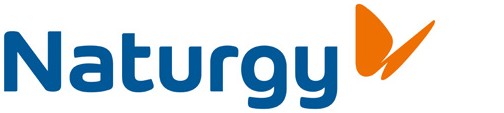 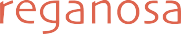 LA TERMINAL DE GNL DE MUGARDOS SÓLO CONSUMIRÁ ENERGÍA RENOVABLEReganosa alcanza un acuerdo con Naturgy para el suministro eléctrico para 2021 de 25 gigavatios hora con garantía de origenMUGARDOS, 30 de diciembre de 2020.-La terminal de gas natural licuado (GNL) de Mugardos solamente consumirá energía renovable a partir de ahora. Lo hará en virtud de un contrato que la propietaria y operadora de las insta- laciones, Reganosa, ha suscrito con la suministradora Naturgy.Ubicada en el puerto de Ferrol, se estima que en 2021 la terminal de GNL precisará para sus procesos aproximadamente 25 gigavatios hora. De la provisión se encargará Naturgy, que lle- vará al complejo energía 100 % renovable con garantía de origen certificada.Reganosa redobla de este modo su compromiso con la sostenibilidad y el cuidado del medio ambiente, responsabilidades ambas inscritas en su estrategia de descarbonización y transfor- mación energética.REGANOSA | DEPARTAMENTO DE COMUNICACIÓN | COMUNICACION@REGANOSA.COM | 981 575 244